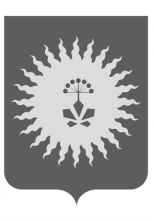 АДМИНИСТРАЦИЯАНУЧИНСКОГО МУНИЦИПАЛЬНОГО РАЙОНАП О С Т А Н О В Л Е Н И Е  22.01. 2020 г.                                       с.Анучино                                      № 33 О формировании фонда капитального ремонта многоквартирных домов на счете регионального оператораВ соответствии с Федеральным законом от 06.10.2003 № 131-ФЗ «Об общих принципах организации местного самоуправления в Российской Федерации», с частью 7 статьи 170 Жилищного кодекса Российской Федерации, руководствуясь Уставом администрации Анучинского муниципального района,  администрация Анучинского муниципального района ПОСТАНОВЛЯЕТ:1.Утвердить перечень многоквартирных домов, расположенных на территории Анучинского муниципального района, собственники которых не выбрали способ формирования фонда капитального ремонта или выбранный ими способ не был реализован в течение шести месяцев после официального опубликования региональной программы капитального ремонта согласно приложению.2.Общему отделу администрации (Бурдейной) опубликовать постановление в средствах массовой информации и разместить в информационно-телекоммуникационной сети Интернет на официальном сайте администрации Анучинского муниципального района. 3. Настоящее постановление вступает в силу со дня его опубликования. 4. Контроль за исполнением настоящего постановления возложить на первого заместителя главы администрации Анучинского муниципального района.Глава Анучинского муниципального района                                                       С.А. ПонуровскийПриложение к постановлению администрации Анучинского муниципального районаот   22.01.2020г.   №  33ПЕРЕЧЕНЬмногоквартирных домов, расположенных на территории Анучинского муниципального района, собственники которых не выбрали способ формирования фонда капитального ремонта или выбранный ими способ не был реализован в течение шести месяцев после официального опубликования региональной программы капитального ремонта№п/пАдрес многоквартирного дома   1Приморский край, Анучинский район, с. Чернышевка, военный городок, ДОС № 112Приморский край, Анучинский район, с. Чернышевка, военный городок, ДОС № 2283Приморский край, Анучинский район, с. Чернышевка, военный городок, ДОС № 2294Приморский край, Анучинский район, с. Чернышевка, военный городок, ДОС № 239